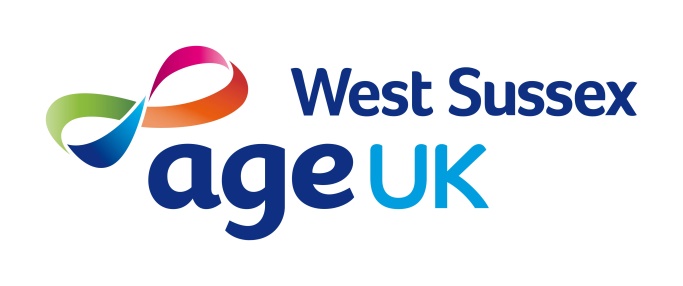 Charity No: 1086323 Company No: 4146487Charity No: 1086323 Company No: 4146487Charity No: 1086323 Company No: 4146487Charity No: 1086323 Company No: 4146487Charity No: 1086323 Company No: 4146487Charity No: 1086323 Company No: 4146487Charity No: 1086323 Company No: 4146487Charity No: 1086323 Company No: 4146487Charity No: 1086323 Company No: 4146487Application FormPlease do not send CVs PLEASE TYPE OR WRITE IN BLACK INKPRIVATE AND CONFIDENTIALApplication FormPlease do not send CVs PLEASE TYPE OR WRITE IN BLACK INKPRIVATE AND CONFIDENTIALApplication FormPlease do not send CVs PLEASE TYPE OR WRITE IN BLACK INKPRIVATE AND CONFIDENTIALApplication FormPlease do not send CVs PLEASE TYPE OR WRITE IN BLACK INKPRIVATE AND CONFIDENTIALApplication FormPlease do not send CVs PLEASE TYPE OR WRITE IN BLACK INKPRIVATE AND CONFIDENTIALApplication FormPlease do not send CVs PLEASE TYPE OR WRITE IN BLACK INKPRIVATE AND CONFIDENTIALApplication FormPlease do not send CVs PLEASE TYPE OR WRITE IN BLACK INKPRIVATE AND CONFIDENTIALApplication FormPlease do not send CVs PLEASE TYPE OR WRITE IN BLACK INKPRIVATE AND CONFIDENTIALPosition Applied for:  Home HelperPosition Applied for:  Home HelperPosition Applied for:  Home HelperPosition Applied for:  Home HelperPosition Applied for:  Home HelperPosition Applied for:  Home HelperPosition Applied for:  Home HelperPosition Applied for:  Home HelperPosition Applied for:  Home HelperPosition Applied for:  Home HelperPosition Applied for:  Home HelperPosition Applied for:  Home HelperPosition Applied for:  Home HelperPosition Applied for:  Home HelperPosition Applied for:  Home HelperPosition Applied for:  Home HelperPosition Applied for:  Home HelperSurname:Surname:Surname:Surname:Surname:Title:Title:Title:Other Names:Other Names:Other Names:Other Names:Other Names:Other Names:Other Names:Other Names:Other Names:Address:Post Code:Address:Post Code:Address:Post Code:Address:Post Code:Address:Post Code:Address:Post Code:Address:Post Code:Address:Post Code:Telephone No. daytime:Telephone No. evening:Mobile No: E-mail address:Telephone No. daytime:Telephone No. evening:Mobile No: E-mail address:Telephone No. daytime:Telephone No. evening:Mobile No: E-mail address:Telephone No. daytime:Telephone No. evening:Mobile No: E-mail address:Telephone No. daytime:Telephone No. evening:Mobile No: E-mail address:Telephone No. daytime:Telephone No. evening:Mobile No: E-mail address:Telephone No. daytime:Telephone No. evening:Mobile No: E-mail address:Telephone No. daytime:Telephone No. evening:Mobile No: E-mail address:Telephone No. daytime:Telephone No. evening:Mobile No: E-mail address:Do you hold a current driving licence?Do you have access to a car for use at work?Do you hold a current driving licence?Do you have access to a car for use at work?Do you hold a current driving licence?Do you have access to a car for use at work?Do you hold a current driving licence?Do you have access to a car for use at work?Do you hold a current driving licence?Do you have access to a car for use at work?Do you hold a current driving licence?Do you have access to a car for use at work?Do you hold a current driving licence?Do you have access to a car for use at work?Do you hold a current driving licence?Do you have access to a car for use at work?Yes/NoYes/NoYes/NoYes/NoYes/NoYes/NoYes/NoYes/NoYes/NoYes/NoYes/NoYes/NoYes/NoYes/NoYes/NoYes/NoYes/NoYes/NoPresent/Most recent post held:Present/Most recent post held:Present/Most recent post held:Present/Most recent post held:Present/Most recent post held:Present/Most recent post held:Present/Most recent post held:Present/Most recent post held:Name and address of employer:Name and address of employer:Name and address of employer:Name and address of employer:Name and address of employer:Name and address of employer:Name and address of employer:Name and address of employer:Name and address of employer:Date appointed:Date appointed:Date appointed:Annual Salary:Annual Salary:Annual Salary:Annual Salary:Notice Period / Availability:Notice Period / Availability:Notice Period / Availability:Reason for leaving last post:Reason for leaving last post:Reason for leaving last post:Reason for leaving last post:Reason for leaving last post:Reason for leaving last post:Reason for leaving last post:Reason for leaving last post:Reason for leaving last post:Reason for leaving last post:Reason for leaving last post:Reason for leaving last post:Reason for leaving last post:Reason for leaving last post:Reason for leaving last post:Reason for leaving last post:Reason for leaving last post:ReferencesPlease give the name and address of two referees (where applicable one of these should be your present/last employer) References will only be taken up for short-listed candidates. Appointment will be offered subject to satisfactory references.If you do not wish your referee(s) to be contacted prior to interview please enter an X in the relevant box belowReferencesPlease give the name and address of two referees (where applicable one of these should be your present/last employer) References will only be taken up for short-listed candidates. Appointment will be offered subject to satisfactory references.If you do not wish your referee(s) to be contacted prior to interview please enter an X in the relevant box belowReferencesPlease give the name and address of two referees (where applicable one of these should be your present/last employer) References will only be taken up for short-listed candidates. Appointment will be offered subject to satisfactory references.If you do not wish your referee(s) to be contacted prior to interview please enter an X in the relevant box belowReferencesPlease give the name and address of two referees (where applicable one of these should be your present/last employer) References will only be taken up for short-listed candidates. Appointment will be offered subject to satisfactory references.If you do not wish your referee(s) to be contacted prior to interview please enter an X in the relevant box belowReferencesPlease give the name and address of two referees (where applicable one of these should be your present/last employer) References will only be taken up for short-listed candidates. Appointment will be offered subject to satisfactory references.If you do not wish your referee(s) to be contacted prior to interview please enter an X in the relevant box belowReferencesPlease give the name and address of two referees (where applicable one of these should be your present/last employer) References will only be taken up for short-listed candidates. Appointment will be offered subject to satisfactory references.If you do not wish your referee(s) to be contacted prior to interview please enter an X in the relevant box belowReferencesPlease give the name and address of two referees (where applicable one of these should be your present/last employer) References will only be taken up for short-listed candidates. Appointment will be offered subject to satisfactory references.If you do not wish your referee(s) to be contacted prior to interview please enter an X in the relevant box belowReferencesPlease give the name and address of two referees (where applicable one of these should be your present/last employer) References will only be taken up for short-listed candidates. Appointment will be offered subject to satisfactory references.If you do not wish your referee(s) to be contacted prior to interview please enter an X in the relevant box belowReferencesPlease give the name and address of two referees (where applicable one of these should be your present/last employer) References will only be taken up for short-listed candidates. Appointment will be offered subject to satisfactory references.If you do not wish your referee(s) to be contacted prior to interview please enter an X in the relevant box belowReferencesPlease give the name and address of two referees (where applicable one of these should be your present/last employer) References will only be taken up for short-listed candidates. Appointment will be offered subject to satisfactory references.If you do not wish your referee(s) to be contacted prior to interview please enter an X in the relevant box belowReferencesPlease give the name and address of two referees (where applicable one of these should be your present/last employer) References will only be taken up for short-listed candidates. Appointment will be offered subject to satisfactory references.If you do not wish your referee(s) to be contacted prior to interview please enter an X in the relevant box belowReferencesPlease give the name and address of two referees (where applicable one of these should be your present/last employer) References will only be taken up for short-listed candidates. Appointment will be offered subject to satisfactory references.If you do not wish your referee(s) to be contacted prior to interview please enter an X in the relevant box belowReferencesPlease give the name and address of two referees (where applicable one of these should be your present/last employer) References will only be taken up for short-listed candidates. Appointment will be offered subject to satisfactory references.If you do not wish your referee(s) to be contacted prior to interview please enter an X in the relevant box belowReferencesPlease give the name and address of two referees (where applicable one of these should be your present/last employer) References will only be taken up for short-listed candidates. Appointment will be offered subject to satisfactory references.If you do not wish your referee(s) to be contacted prior to interview please enter an X in the relevant box belowReferencesPlease give the name and address of two referees (where applicable one of these should be your present/last employer) References will only be taken up for short-listed candidates. Appointment will be offered subject to satisfactory references.If you do not wish your referee(s) to be contacted prior to interview please enter an X in the relevant box belowReferencesPlease give the name and address of two referees (where applicable one of these should be your present/last employer) References will only be taken up for short-listed candidates. Appointment will be offered subject to satisfactory references.If you do not wish your referee(s) to be contacted prior to interview please enter an X in the relevant box belowReferencesPlease give the name and address of two referees (where applicable one of these should be your present/last employer) References will only be taken up for short-listed candidates. Appointment will be offered subject to satisfactory references.If you do not wish your referee(s) to be contacted prior to interview please enter an X in the relevant box belowRelationship to referee:Relationship to referee:Relationship to referee:Relationship to referee:Relationship to referee:Relationship to referee:Relationship to referee:Relationship to referee:Relationship to referee:Relationship to referee:Relationship to referee:Relationship to referee:Relationship to referee:NameNamePositionPosition AddressAddressPost CodePost CodePost CodePost CodeTelephone No.Telephone No.Telephone No.Telephone No.Telephone No.Telephone No.Email:Email:Email:Email:Email:Email:Previous Employment History (please include voluntary work/carer Breaks/periods of unemployment), start with your current situation first.Previous Employment History (please include voluntary work/carer Breaks/periods of unemployment), start with your current situation first.Previous Employment History (please include voluntary work/carer Breaks/periods of unemployment), start with your current situation first.Previous Employment History (please include voluntary work/carer Breaks/periods of unemployment), start with your current situation first.Previous Employment History (please include voluntary work/carer Breaks/periods of unemployment), start with your current situation first.Name, Address & Type ofBusiness of EmployersPositionHeldEducation & Training (from age 11) please list belowEducation & Training (from age 11) please list belowEducation & Training (from age 11) please list belowEducation & Training (from age 11) please list belowEducation & Training (from age 11) please list belowSchools, Colleges, Universities attendedSchools, Colleges, Universities attendedQualifications obtained (where appropriate)Qualifications obtained (where appropriate)Qualifications obtained (where appropriate)Are you a member of any Professional Organisation?Are you a member of any Professional Organisation?Are you a member of any Professional Organisation?Are you a member of any Professional Organisation?Are you a member of any Professional Organisation?How and where did you learn of this vacancy?How and where did you learn of this vacancy?How and where did you learn of this vacancy?How and where did you learn of this vacancy?How and where did you learn of this vacancy?Why do you want this post:Please use this page to summarise why you would like this job and why you think you are a good candidate. Please relate your skills, knowledge and experience to the Job Description and the Specification. Please use headings if you wish (continue on a separate sheet, if necessary)Why do you want this post:Please use this page to summarise why you would like this job and why you think you are a good candidate. Please relate your skills, knowledge and experience to the Job Description and the Specification. Please use headings if you wish (continue on a separate sheet, if necessary)Why do you want this post:Please use this page to summarise why you would like this job and why you think you are a good candidate. Please relate your skills, knowledge and experience to the Job Description and the Specification. Please use headings if you wish (continue on a separate sheet, if necessary)Why do you want this post:Please use this page to summarise why you would like this job and why you think you are a good candidate. Please relate your skills, knowledge and experience to the Job Description and the Specification. Please use headings if you wish (continue on a separate sheet, if necessary)Why do you want this post:Please use this page to summarise why you would like this job and why you think you are a good candidate. Please relate your skills, knowledge and experience to the Job Description and the Specification. Please use headings if you wish (continue on a separate sheet, if necessary)Do you mind working in the home of a smoker?              Y/NDo you mind working in the home where there is a pet   Y/NWhich areas would you prefer to work?Days available to workTimes available to workDo you mind working in the home of a smoker?              Y/NDo you mind working in the home where there is a pet   Y/NWhich areas would you prefer to work?Days available to workTimes available to workDo you mind working in the home of a smoker?              Y/NDo you mind working in the home where there is a pet   Y/NWhich areas would you prefer to work?Days available to workTimes available to workDo you mind working in the home of a smoker?              Y/NDo you mind working in the home where there is a pet   Y/NWhich areas would you prefer to work?Days available to workTimes available to workDo you mind working in the home of a smoker?              Y/NDo you mind working in the home where there is a pet   Y/NWhich areas would you prefer to work?Days available to workTimes available to workAWS supports Equal Opportunities Employment.  We would like to  support you with your application if necessary, please give details below of any support you may feel you may need during the application process and or to carry out the job satisfactorily.’AWS supports Equal Opportunities Employment.  We would like to  support you with your application if necessary, please give details below of any support you may feel you may need during the application process and or to carry out the job satisfactorily.’AWS supports Equal Opportunities Employment.  We would like to  support you with your application if necessary, please give details below of any support you may feel you may need during the application process and or to carry out the job satisfactorily.’AWS supports Equal Opportunities Employment.  We would like to  support you with your application if necessary, please give details below of any support you may feel you may need during the application process and or to carry out the job satisfactorily.’AWS supports Equal Opportunities Employment.  We would like to  support you with your application if necessary, please give details below of any support you may feel you may need during the application process and or to carry out the job satisfactorily.’AWS supports Equal Opportunities Employment.  We would like to  support you with your application if necessary, please give details below of any support you may feel you may need during the application process and or to carry out the job satisfactorily.’Asylum and Immigration Act 1996 – Section 8Under this Act the successful applicant will be required to give specified documentary proof that they  are entitled to live and work in the Asylum and Immigration Act 1996 – Section 8Under this Act the successful applicant will be required to give specified documentary proof that they  are entitled to live and work in the Asylum and Immigration Act 1996 – Section 8Under this Act the successful applicant will be required to give specified documentary proof that they  are entitled to live and work in the Asylum and Immigration Act 1996 – Section 8Under this Act the successful applicant will be required to give specified documentary proof that they  are entitled to live and work in the Asylum and Immigration Act 1996 – Section 8Under this Act the successful applicant will be required to give specified documentary proof that they  are entitled to live and work in the Asylum and Immigration Act 1996 – Section 8Under this Act the successful applicant will be required to give specified documentary proof that they  are entitled to live and work in the All the information I have given here is true.  I consent to the use of all this information when considering my application and hereby give permission for any checks to be carried out:All the information I have given here is true.  I consent to the use of all this information when considering my application and hereby give permission for any checks to be carried out:All the information I have given here is true.  I consent to the use of all this information when considering my application and hereby give permission for any checks to be carried out:All the information I have given here is true.  I consent to the use of all this information when considering my application and hereby give permission for any checks to be carried out:All the information I have given here is true.  I consent to the use of all this information when considering my application and hereby give permission for any checks to be carried out:All the information I have given here is true.  I consent to the use of all this information when considering my application and hereby give permission for any checks to be carried out:Any false statement may be sufficient cause for rejection or, if employed, dismissalAny false statement may be sufficient cause for rejection or, if employed, dismissalAny false statement may be sufficient cause for rejection or, if employed, dismissalAny false statement may be sufficient cause for rejection or, if employed, dismissalAny false statement may be sufficient cause for rejection or, if employed, dismissalIt will be treated confidentially at all timesIt will be treated confidentially at all timesIt will be treated confidentially at all timesIt will be treated confidentially at all timesIt will be treated confidentially at all timesIf you are successful it will form part of your personal recordsIf you are successful it will form part of your personal recordsIf you are successful it will form part of your personal recordsIf you are successful it will form part of your personal recordsIf you are successful it will form part of your personal recordsIf you are unsuccessful the information will be kept for the time determined by law. If you are unsuccessful the information will be kept for the time determined by law. If you are unsuccessful the information will be kept for the time determined by law. If you are unsuccessful the information will be kept for the time determined by law. If you are unsuccessful the information will be kept for the time determined by law. SignatureSignatureDate:Please return completed application form by the closing date.Please return completed application form by the closing date.Please return completed application form by the closing date.Please return completed application form by the closing date.Please return completed application form by the closing date.Please return completed application form by the closing date.Email to:Post to:Email to:Post to:Email to:Post to:recruitment@ageukwestsussex.org.ukCorporate Services TeamAge  ., 1st Floor.Anchor Springs,Littlehampton,.BN17 6BPrecruitment@ageukwestsussex.org.ukCorporate Services TeamAge  ., 1st Floor.Anchor Springs,Littlehampton,.BN17 6BPrecruitment@ageukwestsussex.org.ukCorporate Services TeamAge  ., 1st Floor.Anchor Springs,Littlehampton,.BN17 6BP